TOURNOI DE HANDIBADMINTON QUAND : LE 01 JUIN 2024OU : RUE DE LA STATION 37 4537 VERLAINEINSCRITION GRATUITE / RESERVE AUX PMR Vous désirez vous inscrire : SALVATORE CACCIATORE 0496/812773 CACCIATORE.CS@GMAIL.COM ANDRE BALSACQ 0473/170732 BALSACQ.ANDRE@HOTMAIL.BE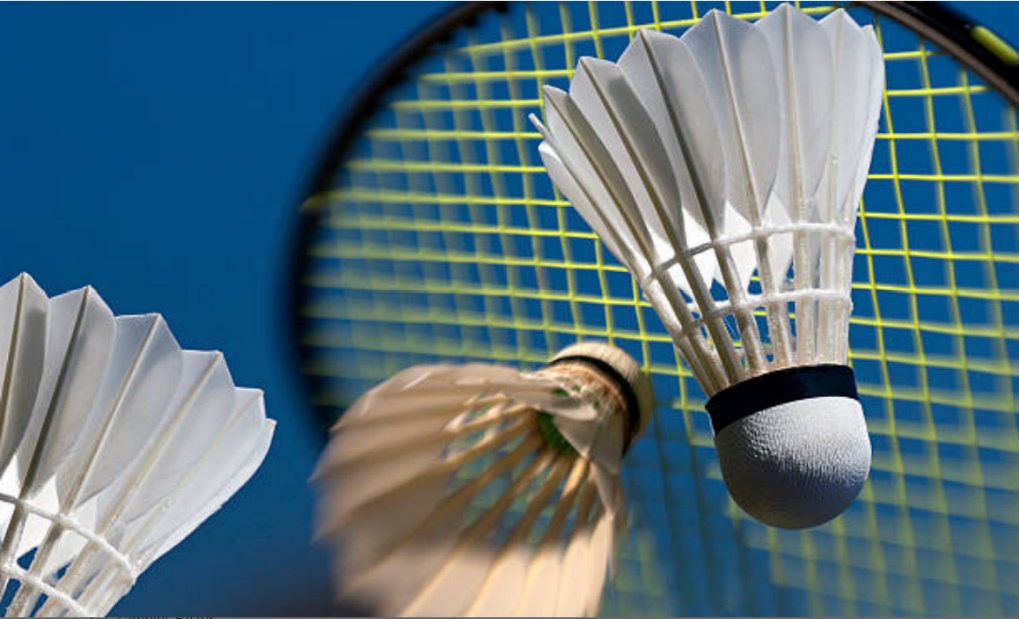 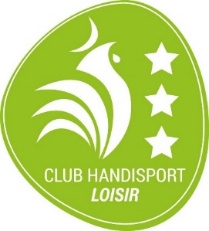 ENVIE DE TESTER UN NOUVEAU SPORT, NE PAS HESITER Nous avons un entrainement par semaine avec un encadrement et le matériel adapté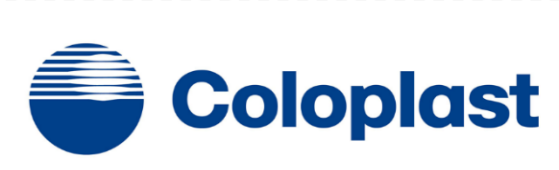 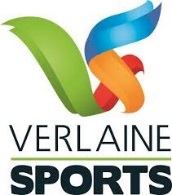 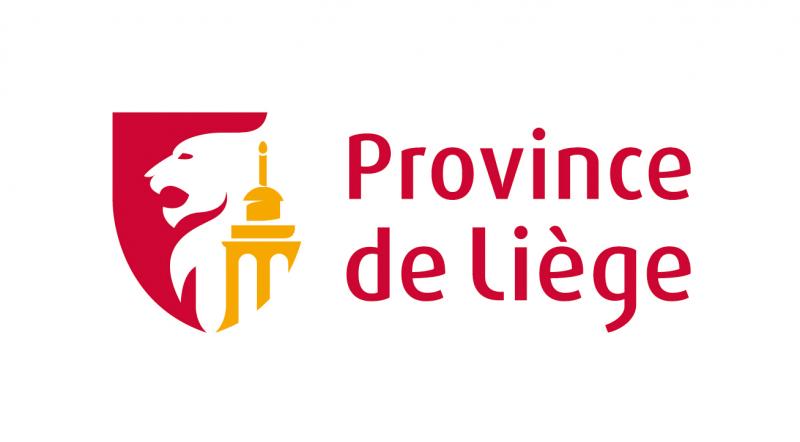 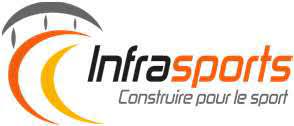 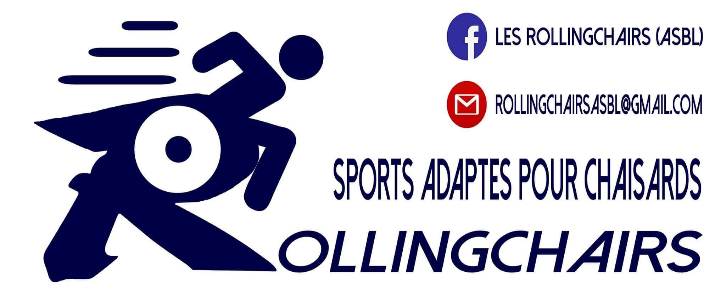 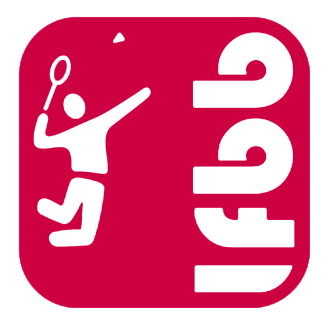 